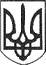 РЕШЕТИЛІВСЬКА МІСЬКАРАДАПОЛТАВСЬКОЇ ОБЛАСТІ(тридцять перша сесія восьмого скликання)РІШЕННЯ30 березня  2023 року						                  № 1342-31-VIIІПро затвердження Плану розвитку Комунального некомерційного підприємства ,,Решетилівська центральна лікарня Решетилівської міської ради Полтавської області” на 2023-2025 рокиКеруючись статтею 26 Закону України ,,Про місцеве самоврядування в Україніˮ, постановою Кабінету Міністрів України ,,Деякі питання організації спроможності мережі закладів охорони здоров’яˮ від 28 лютого 2023 року        № 174 та з метою підвищення рівня медичного обслуговування, впровадження нових підходів щодо організації роботи закладів охорони здоров’я, стратегічних цілей та напрямів розвитку сфери охорони здоров’я, Решетилівська міська радаВИРІШИЛА:1.Затвердити План розвитку Комунального некомерційного підприємства ,,Решетилівська центральна лікарня Решетилівської міської ради Полтавської області” на 2023-2025 роки, додається.2.Директору Комунального некомерційного підприємства ,,Решетилівська центральна лікарня Решетилівської міської ради Полтавської області” (Черкун Ю.Є.) забезпечити виконання Плану розвитку. 3.Контроль за виконанням даного рішення покласти на постійну комісію з питань освіти, культури, спорту, соціального захисту та охорони здоров’я (Бережний В.О.).Міський голова	 							О.А. ДядюноваЗАТВЕРДЖЕНОрішення Решетилівської міської радивосьмого скликання30 березня 2023 року № 1342-31-VIII                 Міський голова_____О.А. ДядюноваП Л А Н           розвитку Комунального некомерційного підприємства               ,,Решетилівська центральна лікарня Решетилівської міської ради Полтавської області” на 2023-2025 роки”2023 рікI. Описова частина1.1 Решетилівська центральна районна лікарня Полтавської області реорганізована шляхом перетворення в Комунальне некомерційне підприємство ,,Решетилівська центральна районна лікарня Решетилівської районної ради  Полтавської області” згідно рішення Решетилівської районної ради Полтавської області 15.08.2018 № 496- 23—VII (23 сесія). 20 жовтня 2020 року КНП ,,Решетилівська центральна районна  лікарня Решетилівської районної  ради Полтавської області”  прийнято в комунальну власність Решетилівської міської територіальної громади в особі Решетилівської міської ради з спільної власності територіальних громад Решетилівського  району, згідно рішення Решетилівської міської ради Полтавської області від 16.10.2020 №1152-40-VІІ. Змінено назву з КНП ,,Решетилівська центральна районна  лікарня Решетилівської районної  ради Полтавської області” на КНП ,,Решетилівська центральна лікарня Решетилівської міської  ради Полтавської області” (код ЄДРПОУ 01999483).Засновником  КНП ,,Решетилівська центральна  лікарня Решетилівської міської  ради Полтавської області”  є Решетилівська міська рада. 1.2 Комунальне некомерційне підприємство ,,Решетилівська центральна лікарня Решетилівської міської ради Полтавської області” (далі - КНП ,,Решетилівська центральна лікарня”) - є закладом охорони здоров’я, який діє у відповідності до законодавства України про охорону здоров’я та Статуту закладу. Засновником, власником і органом управління майном підприємства є Решетилівська  територіальна громада Полтавської  області в особі Решетилівської  міської ради Полтавської  області. Підприємство є підпорядкованим, підзвітним та підконтрольним Решетилівській  міській раді.Основною метою створення Підприємства є: надання пацієнтам відповідно до законодавства на безвідплатній та відплатній (платній) основі послуг вторинної/спеціалізованої стаціонарної  та амбулаторної медичної допомоги, та забезпечення медичного обслуговування населення шляхом надання йому медичних послуг в порядку та обсязі, встановлених законодавством, а також, вжиття заходів з профілактики захворювань населення та підтримки громадського здоров’я. Перспективними напрямками розвитку лікарні є впровадження хірургії одного дня, розширення діагностичних послуг, ендоскопія, розширення послуг з лабораторних досліджень.  Пріоритетними напрямками діяльності КНП ,,Решетилівська центральна лікарня” є: 	- забезпечення доступної та якісної медичної допомоги; 	- підвищення рівня задоволеності пацієнта;	- укладання угоди між КНП ,,Решетилівська центральна лікарня” та Національною службою здоров’я України; 	- перегляд штатів відповідно до потреб у медичних послугах; 	- покращення матеріально-технічної бази; 	- оптимізація діяльності закладу; 	- інформатизація медичної галузі;	 - впровадження нових сучасних технологій та методів лікування; 	- виконання протиепідемічних заходів з метою попередження інфекційної захворюваності;	- наявність якісних медичних препаратів, вакцин та витратних матеріалів;	- підвищення кваліфікації медичного персоналу шляхом безперервного професійного розвитку; 	- надання медичної допомоги пільговим категоріям населення;	- забезпечення дотримання медичним персоналом норм лікарської етики та деонтології. 	Місією діяльності КНП ,,Решетилівська центральна лікарня” являється медичне обслуговування населення, надання медичної допомоги та послуг в амбулаторних та стаціонарних умовах за видами медичної допомоги, лікарськими спеціальностями та спеціальностями молодших спеціалістів з медичною освітою відповідно до отриманої Підприємством ліцензії на медичну практику та на основі професійної діяльності медичних (фармацевтичних) працівників. 	Цінності: 	Висока якість - прагнення надати якісні  медичні послуги пацієнтам. 	Безпека - надання безпечних медичних послуг.	Пацієнтоорієнтовність - сприйняття пацієнтів і їх сімей як партнерів в процесі лікування, сприяння пацієнтам в прагненні бути поінформованими учасниками в прийнятті рішень, які зачіпають їх здоров'я і благополуччя.  	Професіоналізм - прагнення до безперервної самоосвіти кожного фахівця, спрямованість кращих знань, можливостей і досвіду на благо пацієнта на основі постійного розвитку.	Розвиток та інновації - універсальність надання медичної допомоги, лікарями заохочення впровадження інноваційних технологій діагностики і лікування, адаптованих для жителів нашого регіону. 	Робота в команді - внесок кожного співробітника в досягнення поставлених завдань (індикаторів), дотримання медичної етики деонтології, вдосконалення якості медичних послуг. 	Повага до гідності та особистості пацієнтів та працівників. 	Відповідальність - необхідність, обов'язок відповідати за свої дії. 	Колегіальність - постійний самоаналіз і співробітництво, а також створення системи довіри на основі паритету відповідальності і обсягу роботи.	Відкритість - дотримання принципів чесності і порядності в особистісних і колективних діях. 	Візія ,,Наше завдання – досягнути найвищої якості надання медичної допомоги. Здорова нація має майбутнє”.	1.3 Наказ Міністерства охорони здоров'я України від 21.03.2019 № 620 ,,Про ліцензування медичної практики, діяльності банків пуповинної крові, інших тканин і клітин людини згідно з переліком, затверджених міністерством охорони здоров'я України” - строк дії ліцензії з 21.03.2019.	Місце провадження медичної практики: 38400, Полтавська область, м. Решетилівка, вул. Грушевського, 76. 	Лікарські спеціальності: акушерство і гінекологія, анестезіологія, дерматовенерологія, дитяча отоларингологія, ендоскопія, інфекційні хвороби, кардіологія, клінічна лабораторна діагностика, наркологія, неврологія,  організація управління охороною здоров'я, отоларингологія, офтальмологія, патологічна анатомія, педіатрія, психіатрія, рентгенологія, стоматологія, ортопедична стоматологія, терапія, ультразвукова діагностика, фтизіатрія, функціональна діагностика, хірургія.	Спеціальності молодших спеціалістів з медичною освітою: лабораторна справа (клініка), лабораторна справа(патологія), акушерська справа, сестринська справа, сестринська справа (операційна), рентгенологія, ортопедична стоматологія, медична статистика.	1.4 Організаційна структура КНП ,,Решетилівська центральна лікарня”1.Адміністративно – управлінська  служба:	1.1 Директор;	1.2 Заступники  Директора;	1.3 Інформаційно-аналітичний  відділ;	1.4Юрист;	1.5 Бухгалтерія;	1.6 Відділ кадрів.2. Лікувальна  служба:	2.1 Приймальне  відділення;	2.2 Анестезіологічна  група  з  ліжками   інтенсивної терапії	2.3 Об’єднане  відділення  хірургічного  профілю – 31 ліжко (в тому  числі 28 – хірургічних ліжок, 3 – гінекологічних  ліжок);	2.4 Об’єднане  відділення  терапевтичного  профілю – 44 ліжок (в тому  числі 29 терапевтичних ліжок, 15 – неврологічних  ліжок);	2.5 Інфекційне  відділення – 22 ліжка  (в тому  числі – 8 дорослих ліжок,            14 – дитячих  ліжок);	2.6 Патологоанатомічне  відділення;	2.7 Клініко-діагностична  лабораторія;	2.8 Поліклінічне  відділення:	2.8.1 Рентген  та  флюорографічний  кабінети;	2.8.2 Кабінет з функціональної  діагностики;	2.8.3 Кабінет з  ультразвукової  діагностики;	2.8.4 Кабінет  лікаря – терапевта;	2.8.5 Кабінет  лікаря - педіатра;	2.8.6 Кабінет  лікаря - офтальмолога;	2.8.7 Процедурний  кабінет ;	2.8.8 Кабінет медичної  сестри старшої;	2.8.9 Кабінет лікаря – отоларинголога, лікаря-отоларинголога  дитячого;	2.8.10 Кабінет лікаря -  дерматовенеролога;	2.8.11 Кабінет лікаря -  психіатра;	2.8.12Кабінет лікаря - нарколога;	2.8.13 Кабінет  лікаря  ендоскопіста;	2.8.14 Кабінет  лікаря - невропатолога;	2.8.15 Кабінет  лікаря - кардіолога;	2.8.16 Кабінет  завідувача  поліклінічним  відділенням;	2.8.17 Кабінет  лікаря - фтизіатра;	2.8.18 Кабінет   лікаря - хірурга;	2.8.19 Кабінет  лікаря   акушера -  гінеколога;	2.8.20 Кабінет лікаря -  інфекціоніста;	2.8.21 Кабінет  лікаря - стоматолога;	2.8.22 Реєстратура;3. Господарська  служба:	3.1 Автогосподарство;	3.2 Інженерна служба;	3.3.Централізована  стерилізаційна;	3.4 Харчоблок;	3.5 Пральня;	3.6 Господарсько – обслуговуючий  відділ.	1.5 Перелік корпусів ЗОЗ, допоміжних будівель і споруд із зазначенням фізичних адрес.  	В КНП «Решетилівська центральна лікарня»  налічується 6 громадських будинків:	- хірургічний корпус;	- поліклініка;	- корпус інфекційного відділення;	- зубопротезний корпус;	- корпус автогараж, клуб;	- господарський корпус. 	Адреса -  м. Решетилівка, вул. Грушевського,  будинок 76.II. Характеристика зони обслуговування закладу	2.1. Кількість населення Решетилівської ОТГ – 25784, з них дитяче населення – 3911. Площа громади — 174,26 км². 	До складу громади входять 1 місто (Решетилівка) і 17 колишніх сільських рад Решетилівського району: Потічанська, Піщанська, Новомихайлівська,  Покровська, Кукобівська, Лобачівська, Малобакайська, Сухорабівська,  Шилівська, Калениківська, М'якеньківська, Шевченківська, Пащенківська,  Демидівська, Федіївська, Лиманська Перша, Лиманська Друга, одна колишня сільська рада Козельщинського району -  Говтвянська сільська рада та одна колишня сільська рада Великобагачанського району -  Остап'ївська сільська рада.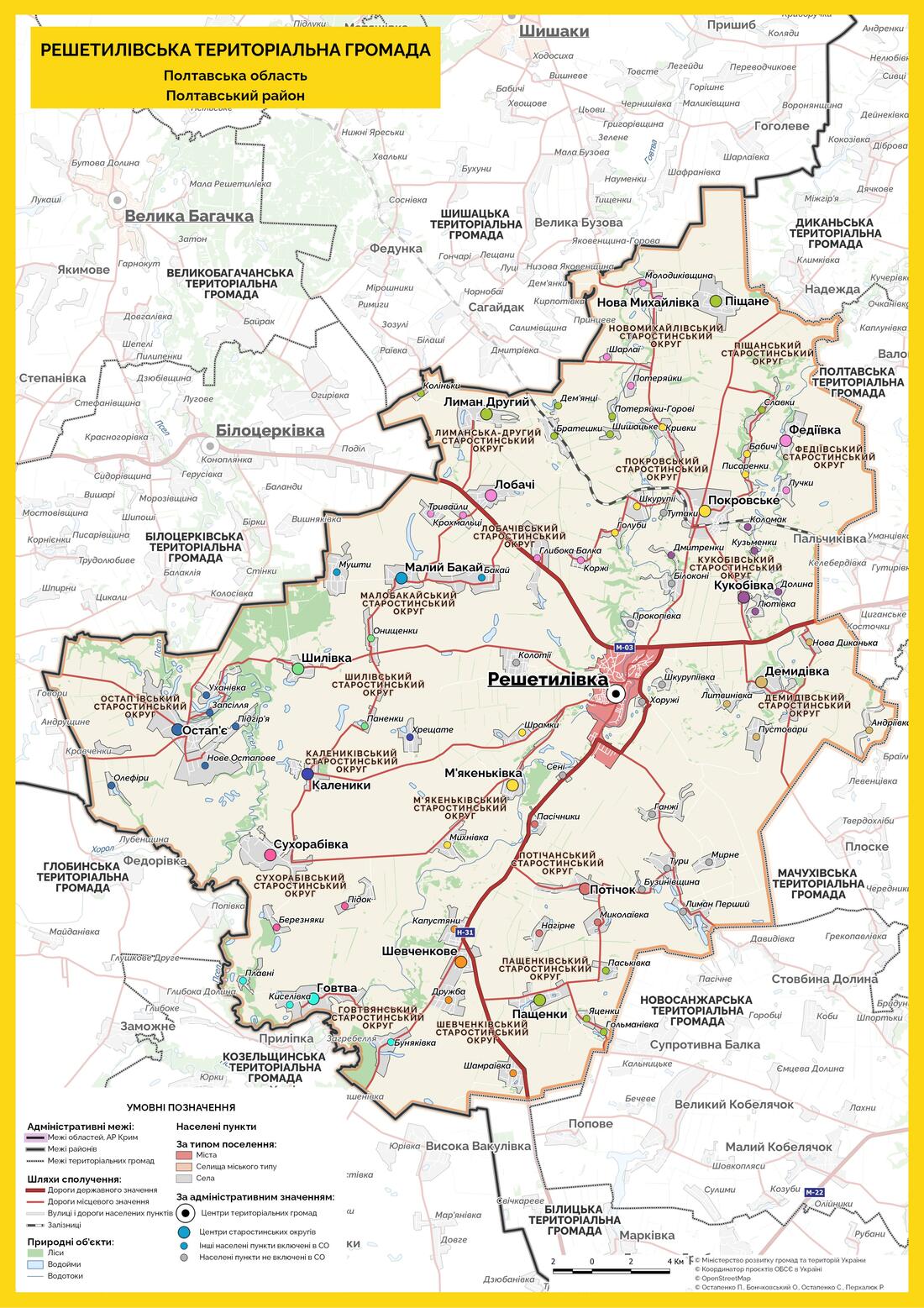 	2.2 Мережа ЗОЗ, які надають медичну допомогу населенню в Решетилівській ОТГ:	- КНП ,,Решетилівська центральна  лікарня Решетилівської міської ради Полтавської області”;	- КНП ,,Центр ПМСД Решетилівської міської ради Полтавської області”;	- ПП ,,ЛДЦ ,,Медіна”;	- приватні стоматологічні кабінети.SWOT – аналіз КНП ,,Решетилівська центральна лікарня”:III. Перелік медичних послуг, які надаються в КНП ,,Решетилівська центральна лікарня” та перспективи розвитку	3.2. Обґрунтування планів закладів охорони здоров'я щодо скорочення/розвитку сервісів у трирічній перспективіЗ метою забезпечення  населення  Решетилівської громади послугами вторинної медичної допомоги , вжиття заходів з профілактики  захворювань  та підтримки громадського здоров’я  перспективними напрямками розвитку лікарні є впровадження хірургії одного дня, розширення послуг з лабораторних досліджень, ендоскопія, мамографія,  надання паліативної медичної допомоги. 	3.3.  Плани реорганізації у трирічній перспективі	- створення в складі клініко–діагностичної лабораторії бактеріологічного відділу;	- розширення медичних послуг ,,хірургія одного дня”;	- надання медичної допомоги за пакетом ,,Стаціонарна паліативна медична допомога дорослим та дітям” та ,,Мобільна паліативна медична допомога дорослим та дітям”.IV. Розвиток кадрових ресурсів закладу у трирічній перспективі 	4.1. Кількість штатних посад, фізичних осіб персоналу за спеціальностями, з них пенсійного віку.	Фактична укомплектованість лікарських штатних посад станом на 01.01.2023 складає 72%, укомплектованість середнім медичним персоналом -  90,7%.	4.2. Потреби у доукомплектуванні кадрів, навчанні фахівців^ 	Здійснюється моніторинг потреби в  кадрах, проводиться навчання фахівців з метою підвищення кваліфікації. 	Потреби у доукомплектуванні кадрів, навчанні фахівців – лікар – хірург,  2 лікарі – анестезіологи, лікар – лаборант, лікар   акушер - гінеколог ,  лікар – офтальмолог,  лікар – дерматолог.	4.3. Колективний договір – наявний.V. Стан матеріально-технічного забезпечення закладу 	Потреби у модернізації, до облаштуванні:	Хірургічна лапароскопічна стійка;	Рентген – апарат;	Мамограф.VI. Впровадження ЕСОЗ 	Медична інформаційна система в закладі – МедЕйр, кількість комп’ютеризованих робочих місць – 37.VII. Аналіз виконання програми медичних гарантій за результатами контрактування з Національною службою здоров'я України	В 2022році з Національною службою здоров'я України (далі- НСЗУ) підписано 7 пакетів, в 2023 р. – 8 пакетів.	Надходження від Національної служби здоров’я:VIII. Аналіз використання ліжкового фонду та основні напрямки покращення IX. Аналіз надання медичної допомоги за  пріоритетними сервісами 2022 рік	- медичні послуги вагітним  амбулаторно - 116, стаціонарно - 41;	- надання спеціалізованої медичної допомоги Першочергове забезпечення за рахунок наявних та додаткових ресурсів профілактики, ранньої діагностики і лікування неінфекційних захворювань, зокрема:1) серцево-судинні захворюваня - 2573, зокрема, артеріальної гіпертензії - 966, гострого інфаркту міокарда – 17, церебро-васкулярних захворювань - 1184, зокрема гострого мозкового інсульту - 100;2) цукрового діабету 2 типу - 57;3) бронхіальної астми - 33, хронічних обструктивних захворювань легень - 69;4) онкологічних захворювань - 96;5) розладів психіки та поведінки - 432Своєчасне лікування, локалізація та ліквідація спалахів інфекційних хвороб, епідемій, запобігання їх виникненню та поширенню, зокрема:1) вакцинокерованих захворювань - 0;2) ВІЛ/СНІДу - 0 ;3) туберкульозу - 753 ;4) вірусних гепатитів B та C - 29.X. Джерела фінансування та залучення інвестицій	10.1. Прогнози щодо фінансової стійкості закладу. 	КНП ,,Решетилівська центральна лікарня”  фінансово стійке, стабільне і незалежне від кредиторів підприємство. Проводить свою діяльність без залученого капіталу.  100 %  за рахунок власного капіталу покриваються витрати , що вкладені в необоротні активи, недопускається  дебіторська та кредиторська заборгованість та вчасно здійснюються розрахунки по своїм зобов'язанням. Окрім цього  важливим показником фінансової стабільності є наявність коштів на банківських рахунках (спостерігається динаміка зростання чистого доходу й активів при збереженні платоспроможності).	10.2. Оцінка обсягів коштів, що можуть бути залучені за рахунок місцевих бюджетів;	Обсяг коштів, спрямований на фінансування КНП ,,Решетилівська центральна лікарня” у 2022році. 	За рахунок коштів місцевого бюджету у 2022році виконані наступні заходи: оплата  комунальних послуг та енергоносіїв 2058,6 тис. грн.. (25,9%);	Капітальні видатки 4532,5тис. Грн.. (57%);	Матеріали, медикаменти, продукти харчування, послуги (крім комунальних) 1300,3тис. Грн.. (16,3%);	Соціальне забезпечення  66,0тис. Грн.. (0,8%);	На даний час  на  2023рік заплановано надходження   місцевого бюджету на суму 7815,5тис. грн., в тому числі капітальні видатки 4416,2тис. грн., енергоносії 2546,5тис. грн., медикаменти та вироби медичного призначення  477,6тис. грн. , продукти харчування 92,0тис. грн., оплата інших послуг 200,0тис. грн., пільгові рецепти 83,2тис. грн. 	10.3. Оцінка обсягів коштів, що можуть бути залучені за рахунок недержавних інвестицій, спонсорських внесків, благодійних пожертв та грантів, коштів міжнародної технічної допомоги, страхових компаній та інших джерел	10.4. Впровадження платних послуг	Платні послуги є додатковим фінансовим джерелом для  лікарні . XI. План заходів у трирічній перспективі2023 рік2024 рік2025 рікДиректор									Ю.ЧеркунМ.П.Координати -49°33′31″ пн. ш. 34°04′45″ сх. дсильні сторонислабкі сторониорієнтованість на покращення інфраструктури та менеджменту медичного закладу;підвищення якосі медичного обслуговування;зручне розташування  і транспортна розв’язка;середній вік персоналу;надання платних послуг;наявність основних відділень для надання  планової та ургентної допомоги;наявність лабораторії;наявність реанімобіля для транспортування хворих на ІІІ рівень;надання  медичних послуг цілодобово (хірургія, терапія, неврологія, гінекологія, педіатрія, інфекційні хвороби, лабораторна діагностика, рентгенологія)недостатня кількість працівників  певної спеціалізації наявність застарілого обладнання, що потребує заміни;велика частка витрат на заробітну плату, комунальні послуги та непрофільні напрямки роботи;значні витрати на обслуговування  обладнання; відсутність  ліфта в хірургічному корпусі;можливостізагрозиучасть у грантових програмах з розвитку системи охорони здоров’я;платоспроможність населення за рахунок залучення до схем страхування та інших форм оплати  послуг; зручне розташування в межах округу;покращення забезпеченості закладу;додаткове фінансування з місцевих бюджетів.низька платіжеспроможність населення;висока конкурентність (територіальна близькість закладу  до інших медичних закладів);малопотужний  медичний заклад;звільнення медичних працівників за власним бажанням;вихід зі строю застарілого високовартісного  обладнання та  неможливість  заміни на нове;військовий стан 3.1.Перелік груп медичних послуг, які надає заклад в режимі стаціонаруЗагальна кількість ліжок, станом на01.01.2023 Якщо така послуга не надається в цьому ЗОЗ, куди направляються пацієнти для її отримання Орієнтовна кількість ліжок на 01.01.2025 1Загальна хірургія28242НейрохірургіяКП ,,Полтавська обласна клінічна лікарня ім. М.В. Скліфосовського ПОР”3КардіохірургіяПолтавський обласний клінічний кардіологічний диспансер4Торакальна хірургіяКП ,,Полтавська обласна клінічна лікарня ім.. М.В. Скліфосовського ПОР”5Судинна хірургіяКП ,,Полтавська обласна клінічна лікарня ім.. М.В. Скліфосовського ПОР”6КомбустіологіяОпіковий центр м. Кременчук7Щелепно-лицьова хірургія КП ,,Полтавська обласна клінічна лікарня ім.. М.В. Скліфосовського ПОР”8Травматологія та ортопедія КП ,,Полтавська обласна клінічна лікарня ім.. М.В. Скліфосовського ПОР”9Інтенсивна терапіяКП «Полтавська обласна клінічна лікарня ім.. М.В. Скліфосовського ПОР»10Акушерство Перинатальний центр ПОКЛ ім. М.В. Скліфосовського11Гінекологія3КП «Полтавська обласна клінічна лікарня ім.. М.В. Скліфосовського ПОР»412НеонатологіяПеринатальний центр ПОКЛ ім. М.В. Скліфосовського13ІТ для новонароджених Перинатальний центр ПОКЛ ім.. М.В. Скліфосовського14Педіатрія141015Дитяча хірургія КП ,,Дитяча міська клінічна лікарня ПМР”16Кардіологія, у т.ч. реперфузійний центрКП ,,Полтавська обласна клінічна лікарня ім.. М.В. Скліфосовського ПОР”;Полтавський обласний клінічний кардіологічний диспансер17Неврологія, у т.ч. інсультний центр, блок15КП ,,Полтавська обласна клінічна лікарня ім. М.В. Скліфосовського ПОР”1518ГематологіяКП ,,Полтавська обласна клінічна лікарня ім.. М.В. Скліфосовського ПОР”19ПульмонологіяКП ,,Полтавська обласна клінічна лікарня ім.. М.В. Скліфосовського ПОР”20ЕндокринологіяКП ,,Полтавська обласна клінічна лікарня ім.. М.В. Скліфосовського ПОР”21ГастроентерологіяКП ,,Полтавська обласна клінічна лікарня ім.. М.В. Скліфосовського ПОР”22НефрологіяКП ,,Полтавська обласна клінічна лікарня ім.. М.В. Скліфосовського ПОР”23РевматологіяКП ,,Полтавська обласна клінічна лікарня ім.. М.В. Скліфосовського ПОР”24АлергологіяКП ,,Полтавська обласна клінічна лікарня ім.. М.В. Скліфосовського ПОР”25ІмунологіяКП ,,Полтавська обласна клінічна лікарня ім.. М.В. Скліфосовського ПОР”26Терапія292827ОтоларингологіяКП ,,Полтавська обласна клінічна лікарня ім.. М.В. Скліфосовського ПОР”28ОфтальмологіяКП ,,Полтавська обласна клінічна лікарня ім.. М.В. Скліфосовського ПОР”29Інфекційні захворювання81230Дерматологія 31ОнкологіяКП ,,Полтавський обласний клінічний онкологічний диспансер”32ТБПолтавський обласний клінічний протитуберкульозний диспансер33Реабілітація34ПсихіатріяПолтавський обласний психоневрологічний диспансер35Паліативна допомога436Сестринський догляд37ТрансплантологіяФакт 2022рікПрогноз на 2023 рікПрогноз на 2024 рікПрогноз на 2025 рікЛікарі(осіб) 39393939В т. ч. пенсійного віку66Середній медичний персонал  (осіб)58585858В т. ч. пенсійного віку22Молодший медичний персонал (осіб)19191919В т. ч. пенсійного віку22Інший персонал (осіб)31313131В т. ч. пенсійного віку44Всього працівників (осіб)147147147147№ пакетуНайменування показника (пакет медичних послуг)Факт 2022рікПрогноз2023рікПрогноз2024 рікПрогноз 2025 рік3Хірургічні операції дорослим та дітям у стаціонарних умовах3461,64984,15981,07178,04Стаціонарна допомога дорослим та дітям без проведення хірургічних операцій15233,420390,724469,029363,031Стаціонарна медична допомога пацієнтам з гострою респіраторною хворобою COVID-19, спричиненою коронавірусом SARS-CoV-210198,89Профілактика, діагностика, спостереження, лікування та реабілітація пацієнтів в амбулаторних умовах6650,24609,35531,06637,034Стоматологічна допомога дорослим та дітям173,0179,4215,0258,036Вакцинація від гострої респіраторної хвороби COVID-19, спричиненої коронавірусом SARS-CoV-245,200050Забезпечення кадрового потенціалу системи охорони здоров’я шляхом організації надання медичної допомоги із залученням лікарів-інтернів385,8588,5706,0847,035Ведення вагітності в амбулаторнихумовах150,9181,0217,036148,030902,937083,044500,0КількістьліжокНазвавідділенняОбігліжкаОбігліжкаОбігліжкаОбігліжкаКількістьліжокНазвавідділення202220232024202529Терапевтичне36,026,026,028,68Інф.(дорослі)12,521,021,822,014Інф.(діти)82,521,421,821,628Хірургія27,026,126,126,03Гінекологічне36,024,024,021,015Неврологічне49,826,426,426,497Всього29,525,025,125,7КількістьліжокНазвавідділенняПланл/дніПланл/дніПланл/дніПланл/дніКількістьліжокНазвавідділення202220232024202522Терапевтичне7476986098601088028Інф.(дорослі)92372240308033604Інф.(діти)111639203080280028Хірургія78189520952081603Гінекологічне102010201020136012Неврологічне408051005100510097Всього30747316603166031600КількістьліжокНазвавідділення% виконання плану% виконання плану% виконання плану% виконання плануКількістьліжокНазвавідділення202220232024202522Терапевтичне84,090,095,098,028Інф.(дорослі)25,895,095,098,04Інф.(діти)119,798,098,098,028Хірургія66,198,098,098,03Гінекологічне59,080,080,095,012Неврологічне118,598,098,098,097Всього67,093,294,097,5КількістьліжокНазвавідділенняРоботаліжкаРоботаліжкаРоботаліжкаРоботаліжкаКількістьліжокНазвавідділення202220232024202522Терапевтичне285,1340,0340,0340,028Інф.(дорослі)72,1280,0280,0280,04Інф.(діти)334,0280,0280,0280,028Хірургія224,6340,0340,0340,03Гінекологічне200,7340,0340,0340,012Неврологічне403,0340,0340,0340,097Всього212,3320,0320,0320,0КількістьліжокНазвавідділенняПомерлоПомерлоПомерлоПомерлоКількістьліжокНазвавідділення202220232024202522Терапевтичне2118181828Інф.(дорослі)113334Інф.(діти)----28Хірургія139773Гінекологічне----12Неврологічне2321191997Всього68514747КількістьліжокНазвавідділенняСмертністьСмертністьСмертністьСмертністьКількістьліжокНазвавідділення202220232024202522Терапевтичне2,62,32,32,028Інф.(дорослі)2,71,81,21,14Інф.(діти)----28Хірургія2,11,21,01,13Гінекологічне----12Неврологічне3,85,34,84,897Всього2,32,11,91,9КількістьліжокНазвавідділенняСереднійтермінлікуванняСереднійтермінлікуванняСереднійтермінлікуванняСереднійтермінлікуванняКількістьліжокНазвавідділення202220232024202522Терапевтичне8,08,08,08,028Інф.(дорослі)5,75,75,75,74Інф.(діти)4,04,04,04,028Хірургія8,38,38,38,33Гінекологічне5,65,65,65,612Неврологічне8,18,18,18,197Всього7,27,27,27,2КількістьліжокНазвавідділенняВиписанохворихВиписанохворихВиписанохворихВиписанохворихКількістьліжокНазвавідділення202220232024202522Терапевтичне79375675691428Інф.(дорослі)4141682402644Інф.(діти)33030024021628Хірургія6227327326243Гінекологічне10872728412Неврологічне59839639639697Всього2865242424362489ВсьогоВсьогоПрограма медичних гарантійПлатні послугиПлатні послугиНецільова благодійна допомогаНецільова благодійна допомогаНецільова благодійна допомогаіншеіншеДержавний бюджет ( в т. ч. централізовані закупівлі, тощо)Державний бюджет ( в т. ч. централізовані закупівлі, тощо)Місцевий бюджетМісцевий бюджетМісцевий бюджетЦільова благодійна допомога48046,036148,01111,71111,7000656.4656.4493.5493.57913,07913,07913,01723.4100%75.2%2,3%2,3%0001.4%1.4%1,0%1,0%16,5%16,5%16,5%3.6%2023 рік прогноз2023 рік прогноз2023 рік прогноз2023 рік прогноз2023 рік прогноз2023 рік прогноз2023 рік прогноз2023 рік прогноз2023 рік прогноз2023 рік прогноз2023 рік прогноз2023 рік прогноз2023 рік прогноз2023 рік прогноз2023 рік прогноз45629,430902,91500,0000690,0690,0690,0650,0650,09646,59646,59646,52240,0                  2024 рік прогноз                  2024 рік прогноз                  2024 рік прогноз                  2024 рік прогноз                  2024 рік прогноз                  2024 рік прогноз                  2024 рік прогноз                  2024 рік прогноз                  2024 рік прогноз                  2024 рік прогноз                  2024 рік прогноз                  2024 рік прогноз54985,037083,02000,0000890,0890,0890,0845,0845,011255,011255,011255,029122025 рік прогноз2025 рік прогноз2025 рік прогноз2025 рік прогноз2025 рік прогноз2025 рік прогноз2025 рік прогноз2025 рік прогноз2025 рік прогноз2025 рік прогноз2025 рік прогноз2025 рік прогноз2025 рік прогноз2025 рік прогноз2025 рік прогноз66043,044500,02600,0001150,01150,01150,01100,01100,012903,012903,012903,037903790ПоказникФакт 2022рікПрогноз 2023рікПрогноз 2024рікПрогноз 2025рікПредмети, матеріали, обладнання та інвентар326,2400,0540,0729,0Медикаменти та перевязувальні матеріали365,0500,0675,0910,0Продукти харчування150,8300,0400,0540,0Оплата послуг (крім комунальних)458,3600,0800,01080,0Оплата комунальних послуг та енергоносіїв2058,62546,53440,04644,0Інші виплати населенню66,0300,0400,0540,0Капітальні видатки4532,55000,05000,05000,0Всього7957,49646,511255,012903,0ПоказникФакт 2022рікПрогноз 2023рікПрогноз 2024рікПрогноз 2025рікЦільова благодійна допомога1723.4224029123790В т. ч. спонсорські внески89,0115,0150,0200,0Іші джерела656.46908901150Всього2379,82930,03802,04940,0ПоказникФакт 2022рікПрогноз 2023рікПрогноз 2024рікПрогноз 2025рікНадходження від надання платних послуг 1111,71500,02000,02600,0№Захід Термін виконанняРезультативний показникВідповідальний1. Організація та управління1. Організація та управління1. Організація та управління1. Організація та управління1. Організація та управління1.1.Забезпечити підготовку кадрів адміністративно-управлінського персоналу з урахуванням основ сучасного менеджменту2023Запровадження нових механізмів в підвищені конкурентноспроможності та фінансової спроможності закладу.Директор  Ю.Черкун1.2.Удосконалити офіційний сайт КНП «Решетилівська центральна лікарня»» щодо інформування про діяльність закладу, перелік медичних послуг та інше2023Інформування жителів громад про роботу закладу, обсяг медичних послуг та ін. Заступник директора Ю.ШульженкоІнженер  супроводу  з коп'ютерних программМ. Коцопей1.3.Співпрацювати з іншими медичними закладами району та області для визначення оптимального маршруту пацієнта та спільного використання кадрового потенціалу і діагностичних можливостей2023Удосконалення та підвищення якості медичної допомоги, раціональне використання медичного обладнання.Заступник директора С.Варшавський1.4.Зміцнювати матеріально-технічну базу лікарні шляхом проведення поточних ремонтів, придбання діагностичного та лікувального обладнання, а також проведення сервісного обслуговування та ремонту обладнання (за окремо затвердженим планом)постійноУдосконалення та підвищення якості медичної допомоги, раціональне використання медичного обладнання та коштів, підвищення рівня задоволеності пацієнтів. Директор  Ю.ЧеркунЗаступник директора Л.Шапаренко1.5.Продовжувати впровадження заходів з енергоефективності4 квартал 2023Зменшення коштів на теплопостачання та утримання будівлі.Директор  Ю.ЧеркунЗаступник директора Л.Шапаренко1.6.Забезпечити перегляд Колективної договору2 квартал 2023Оновлення системи оплати праці згідно навантаження медичних працівників лікарні;Директор  Ю.ЧеркунГолова профспілкового комітету П.Левадний 2. Розвиток медичних послуг та підвищення якості медичної допомоги 2. Розвиток медичних послуг та підвищення якості медичної допомоги 2. Розвиток медичних послуг та підвищення якості медичної допомоги 2. Розвиток медичних послуг та підвищення якості медичної допомоги 2. Розвиток медичних послуг та підвищення якості медичної допомоги 2.1.Забезпечити постійний розвиток та розширення практичного запровадження у лікарні технологій амбулаторної хірургії (хірургії одного дня) постійноЕфективне використання ліжкового фонду згідно потреб населення.Заступник директора С.Варшавський2.2.Розвивати послуги з надання стаціонарної паліативної та мобільної паліативної допомогипостійноЗадоволення потреб населення в паліативній допомозі.Заступник директора С.Варшавський2.3.Використовувати доказову медицину та дотримуватись уніфікованих протоколів лікування, що дозволить ефективніше проводити курс лікуванняпостійноПідвищення якості медичних послуг, скорочення термінів лікування.Заступник директора С.Варшавський2.4.Розвиток амбулаторних медичних послуг, в тому числі запровадження стаціонарозамінних медичних послугЗавідувач поліклінічним відділенням М.Тур 3.  Матеріально-технічне забезпечення3.  Матеріально-технічне забезпечення3.  Матеріально-технічне забезпечення3.  Матеріально-технічне забезпечення3.  Матеріально-технічне забезпечення3.1Створення відділення паліативної допомоги4 квартал 2023 рокуРозширення послуг з надання стаціонарної паліативної допомоги, розгортання 4 ліжок паліативної допомоги Директор  Ю.Черкун3.2.Придбання рентгенапарату4 квартал 2023 року Директор  Ю.ЧеркунРозвиток кадрових ресурсівРозвиток кадрових ресурсівРозвиток кадрових ресурсівРозвиток кадрових ресурсівРозвиток кадрових ресурсів4.1.Оновлення лікарського кадрового складу :лікар – офтальмолог,  лікар – дерматовенерологфізичний терапевт2023Забезпечити розширення спектру та поліпшення якості медичних послуг, що надаються лікарнею у межах передбаченого договором на медичне обслуговування з НСЗУ всіх пакетівДиректор  Ю.ЧеркунІнспектор з кадрівН. Ніколенко 4.2.Приведення у відповідність кадровий склад лікарів приймального відділення 2023Забезпечити чергування в проиймальному відділенні лікарів із спеціалізацією невідкладні стани.Директор  Ю.ЧеркунІнспектор з кадрівН. Ніколенко4.3.Забезпечити постійне сприяння участі лікарів та медичних сестер лікарні у програмах безперервного професійного розвитку відповідно до законодавствапостійноВикористовувати доказову медицину та дотримуватись уніфікованих протоколів лікування, що дозволить ефективніше проводити курс лікуванняІнспектор з кадрівН. НіколенкоВпровадження ЕСОЗВпровадження ЕСОЗВпровадження ЕСОЗВпровадження ЕСОЗВпровадження ЕСОЗ5.1.Подальше впровадження ЕСОЗ в закладіпостійноПодальше запровадження електронного документообігуЗаступник директора Ю.Шульженко5.2.Постійна співпрація з МІС МедЕйр щодо роботи по внесенню медичної інформаціїПостійноЗабезпечення повноти внесення роботи лікарів та корректності записів в МІС МедЕйрЗаступник директора Ю.ШульженкоЗавідувач поліклінічним відділенням М.Тур5.3.Подальше впровадження в закладі виписки електронних рецептівПостійноЗручність та підвищення задоволеності пацієнтів медичними послугами;Облік виписаних електронних рецептівЗавідувач поліклінічним відділенням М.ТурПідвищення рівня задоволення пацієнтаПідвищення рівня задоволення пацієнтаПідвищення рівня задоволення пацієнтаПідвищення рівня задоволення пацієнтаПідвищення рівня задоволення пацієнта6.1.Забезпечити підвищення обізнаності пацієнтської та лікарської громади з можливостями та перевагами сучасної амбулаторної медичної допомоги у порівнянні із стаціонарними технологіями лікування, популяризацію амбулаторних медичних послугПротягом рокуЗменшення навантаження на стаціонар, можливість перепрофілювання відділень в залежності від потреб населення на паліативну допомогу.Скорочення витрат на утримання стаціонарних відділень.Заступник директора С.ВаршавськийЗавідувач поліклінічним відділенням М.ТурУправління якістю надання медичної допомогиУправління якістю надання медичної допомогиУправління якістю надання медичної допомогиУправління якістю надання медичної допомогиУправління якістю надання медичної допомоги7.1.Контроль за дотриманням стандартів лікування, Використання  уніфікованих протоколів лікування, що дозволить ефективніше проводити курс лікування постійноПідвищення якості надання медичної допомогиЗаступник директора С.Варшавський7.2Проводити контроль за дотриманням термінів стаціонарного лікування, застосовувати стаціонарозамінні форми лікуванняпостійноПідвищення якості надання медичної допомогиЗаступник директора С.Варшавський8.Розвиток інфраструктури 8.Розвиток інфраструктури 8.Розвиток інфраструктури 8.Розвиток інфраструктури 8.Розвиток інфраструктури 8.1Завершити капітальний  споруд цивільного захисту (укриттів)3 квартал 2023 рокуЗабезпечення безпеки пацієнтів та медичного персоналуДиректор Ю.Черкун9.Оптимізація витрат на утримання закладу9.Оптимізація витрат на утримання закладу9.Оптимізація витрат на утримання закладу9.Оптимізація витрат на утримання закладу9.Оптимізація витрат на утримання закладу9.1Виокремлення з системи опалення приміщень, що не використовуються в роботі лікарні.Протягом рокуЗменшення витрат на теплозабезпеченняДиректор Ю.Черкун10. Залучення фінансових ресурсів10. Залучення фінансових ресурсів10. Залучення фінансових ресурсів10. Залучення фінансових ресурсів10. Залучення фінансових ресурсів10.1 Розвиток медичних послуг згідно потреб населення: в зв’язку із прогресивним збільшенням кількості населення похилого віку, зростання онкологічної захворюваності розширення послуг паліативного напрямкуПротягом рокуЗаключення договору з  НСЗУ за пакетом «Паліативна допомога»Директор Ю.Черкун10.2.Розвиток та подальше збільшення кількості послуг ,,Хірургія одного дня“ПостійноЗбільшення коштів від НСЗУ за пакетом «Хірургія одного дня»Заступник директора С.Варшавський10.3.Подальше впровадження та розширення  платних послуг згідно затверджених тарифів.ПостійноПокращення фінансової спроможності закладуЗаступник директора С.ВаршавськийЗавідувач поліклінічним відділенням М.Тур10.4Сприяти надходженню благодійних внесківПостійноПокращення фінансової спроможності закладуЗаступник директора Л.Шапаренко10.5Фінансова підтримка ОТГ згідно «Програми фінансової підтримки»ПостійноПокращення фінансової спроможності закладуДиректор Ю.Черкун11.Координація і співпраця з іншими ЗОЗ11.Координація і співпраця з іншими ЗОЗ11.Координація і співпраця з іншими ЗОЗ11.Координація і співпраця з іншими ЗОЗ11.Координація і співпраця з іншими ЗОЗ11.1Співпрацювати з іншими медичними закладами району та області для обміну досвідом, визначення оптимального маршруту пацієнта та спільного використання кадрового потенціалу і діагностичних можливостей2023Проведення хворим обстеження на медичному обладнанні, що відсутнє в закладі  –компютерна томографія, МРТ, ангіографія. Госпіталізація ургентних хворих в інші заклади згідно діючих маршрутів пацієнта - інсульти, інфаркти, травми, пологи та ін.Заступник директора С.Варшавський№Захід Термін виконанняРезультативний показникРезультативний показникВідповідальний1.Організація та управління1.Організація та управління1.Організація та управління1.Організація та управління1.1.Забезпечити підготовку кадрів адміністративно-управлінського персоналу з урахуванням основ сучасного менеджменту;2024Запровадження нових механізмів в підвищені конкурентноспроможності та фінансової спроможності закладу.Запровадження нових механізмів в підвищені конкурентноспроможності та фінансової спроможності закладу.Директор Ю.Черкун1.2.Постійно наповнювати інформацією офіційний сайт КНП «Решетилівська центральна лікарня» щодо інформування про діяльність закладу, перелік медичних послуг та інше.постійноІнформування жителів громад про роботу закладу, обсяг медичних послуг та ін. Інформування жителів громад про роботу закладу, обсяг медичних послуг та ін. Заступник директора Ю. Шульженко Інженер супроводу з комп’ютерних програм М.Коцопей1.3.Співпрацювати з іншими медичними закладами району та області для визначення оптимального маршруту пацієнта та спільного використання кадрового потенціалу і діагностичних можливостей.постійноУдосконалення та підвищення якості медичної допомоги, раціональне використання медичного обладнання.Удосконалення та підвищення якості медичної допомоги, раціональне використання медичного обладнання.Заступник директора С.Варшавський1.4.Зміцнювати матеріально-технічну базу лікарні шляхом проведення поточних ремонтів, придбання діагностичного та лікувального обладнання (хіругрічна лапароскопічна стійка, мамограф)  а також проведення сервісного обслуговування та ремонту обладнання (за окремо затвердженим планом).постійноУдосконалення та підвищення якості медичної допомоги, раціональне використання медичного обладнання та коштів, підвищення рівня задоволеності пацієнтів.Удосконалення та підвищення якості медичної допомоги, раціональне використання медичного обладнання та коштів, підвищення рівня задоволеності пацієнтів.Директор Ю.Черкун Заступник директора Л.Шапаренко2. Розвиток медичних послуг та підвищення якості медичної допомоги 2. Розвиток медичних послуг та підвищення якості медичної допомоги 2. Розвиток медичних послуг та підвищення якості медичної допомоги 2. Розвиток медичних послуг та підвищення якості медичної допомоги 2. Розвиток медичних послуг та підвищення якості медичної допомоги 2. Розвиток медичних послуг та підвищення якості медичної допомоги 2.1Забезпечити постійний розвиток та розширення практичного запровадження у лікарні технологій амбулаторної хірургії (хірургії одного дня) постійноЕфективне використання ліжкового фонду згідно потреб населення.Ефективне використання ліжкового фонду згідно потреб населення.Заступник директора С.Варшавський2.2Розвивати послуги з надання стаціонарної паліативної та мобільної паліативної допомогипостійноЗадоволення потреб населення в паліативній допомозі.Задоволення потреб населення в паліативній допомозі.Заступник директора С.Варшавський2.3.Використовувати доказову медицину та дотримуватись уніфікованих протоколів лікування, що дозволить ефективніше проводити курс лікуванняпостійноПідвищення якості медичних послуг, скорочення термінів лікування.Підвищення якості медичних послуг, скорочення термінів лікування.Заступник директора С.Варшавський3. Матеріально-технічне забезпечення3. Матеріально-технічне забезпечення3. Матеріально-технічне забезпечення3. Матеріально-технічне забезпечення3. Матеріально-технічне забезпечення3. Матеріально-технічне забезпечення3.1Оновлення лабораторного обладнання та розширення спектру лабораторних досліджень2024 рікПокращення якості надання медичної допомогиПокращення якості надання медичної допомогиДиректор Ю.Черкун 4. Розвиток кадрових ресурсів4. Розвиток кадрових ресурсів4. Розвиток кадрових ресурсів4. Розвиток кадрових ресурсів4. Розвиток кадрових ресурсів4. Розвиток кадрових ресурсів4.1.Оновлення лікарського кадрового складу :Лікар –хірург;2 лікаря - анестезіолога;лікар – лаборант, лікар   акушер - гінеколог ,  лікар – офтальмолог,  лікар – дерматовенерологфізичний терапевт2024Забезпечити розширення спектру та поліпшення якості медичних послуг, що надаються лікарнею у межах передбаченого договором на медичне обслуговування з НСЗУ всіх пакетівЗабезпечити розширення спектру та поліпшення якості медичних послуг, що надаються лікарнею у межах передбаченого договором на медичне обслуговування з НСЗУ всіх пакетівДиректор  Ю.ЧеркунІнспектор з кадрівН. Ніколенко4.3.Забезпечити постійне сприяння участі лікарів та медичних сестер лікарні у програмах безперервного професійного розвитку відповідно до законодавствапостійноВикористовувати доказову медицину та дотримуватись уніфікованих протоколів лікування, що дозволить ефективніше проводити курс лікуванняВикористовувати доказову медицину та дотримуватись уніфікованих протоколів лікування, що дозволить ефективніше проводити курс лікуванняДиректор  Ю.ЧеркунІнспектор з кадрівН. Ніколенко5. Впровадження ЕСОЗ5. Впровадження ЕСОЗ5. Впровадження ЕСОЗ5. Впровадження ЕСОЗ5. Впровадження ЕСОЗ5. Впровадження ЕСОЗ5.1.Подальше впровадження ЕСОЗ в закладіпостійноПодальше запровадження електронного документообігуПодальше запровадження електронного документообігуЗаступник директора Ю.Шульженко5.2.Постійна співпрація з МІС МЕдЕйр щодо роботи по внесенню медичної інформаціїПостійноЗабезпечення повноти внесення роботи лікарів та корректності записів в МІС МедЕйрЗабезпечення повноти внесення роботи лікарів та корректності записів в МІС МедЕйрЗаступник директора Ю.ШульженкоЗавідувач поліклінічним відділенням М.Тур5.3.Подальше впровадження в закладі виписки електронних рецептівПостійноЗручність та підвищення задоволеності пацієнтів медичними послугами;Облік виписаних електронних рецептівЗручність та підвищення задоволеності пацієнтів медичними послугами;Облік виписаних електронних рецептівЗавідувач поліклінічним відділенням М.Тур6.Підвищення рівня задоволення пацієнта6.Підвищення рівня задоволення пацієнта6.Підвищення рівня задоволення пацієнта6.Підвищення рівня задоволення пацієнта6.Підвищення рівня задоволення пацієнта6.Підвищення рівня задоволення пацієнта6.1.Забезпечити підвищення обізнаності пацієнтської та лікарської громади з можливостями та перевагами сучасної амбулаторної медичної допомоги у порівнянні із стаціонарними технологіями лікування, популяризацію амбулаторних медичних послугПротягом рокуЗменшення навантаження на стаціонар, можливість перепрофілювання відділень в залежності від потреб населення на паліативну допомогу.Скорочення витрат на утримання стаціонарних відділень.Зменшення навантаження на стаціонар, можливість перепрофілювання відділень в залежності від потреб населення на паліативну допомогу.Скорочення витрат на утримання стаціонарних відділень.Заступник директора С.ВаршавськийЗавідувач поліклінічним відділенням М.Тур7.Управління якістю надання медичної допомоги7.Управління якістю надання медичної допомоги7.Управління якістю надання медичної допомоги7.Управління якістю надання медичної допомоги7.Управління якістю надання медичної допомоги7.Управління якістю надання медичної допомоги7.1.Контроль за дотриманням стандартів лікування, Використання  уніфікованих протоколів лікування, що дозволить ефективніше проводити курс лікування постійноПідвищення якості надання медичної допомогиПідвищення якості надання медичної допомогиЗаступник директора С.Варшавський7.2Проводити контроль за дотриманням термінів стаціонарного лікування, застосовувати стаціонарозамінні форми лікуванняпостійноПідвищення якості надання медичної допомогиПідвищення якості надання медичної допомогиЗаступник директора С.Варшавський8.Розвиток інфраструктури 8.Розвиток інфраструктури 8.Розвиток інфраструктури 8.Розвиток інфраструктури 8.Розвиток інфраструктури 8.Розвиток інфраструктури 8.1Провести капітальний ремонт приймального відділення.2024Привести приймальне відділення у відповідність до сучасних вимог;Зручність для роботи персоналу та підвищення задоволеності медичними послугами пацієнтів.Привести приймальне відділення у відповідність до сучасних вимог;Зручність для роботи персоналу та підвищення задоволеності медичними послугами пацієнтів.Директор  Ю.Черкун8.2Провести капітальний ремонт приміщення та створити  бактеріологічний відділ в клініко – діагнностичній лабораторії2024Розширення медичних послуг в закладі Розширення медичних послуг в закладі Директор  Ю.Черкун9. Оптимізація витрат на утримання закладу9. Оптимізація витрат на утримання закладу9. Оптимізація витрат на утримання закладу9. Оптимізація витрат на утримання закладу9. Оптимізація витрат на утримання закладу9. Оптимізація витрат на утримання закладу9.1Продовжувати впровадження заходів з ЕнергоефективностіПротягом рокуЗменшення витрат на теплопостачання.Зменшення витрат на теплопостачання.Директор  Ю.Черкун9.2.Ефективне використання наявних приміщень, переформатування структурних підрозділів4 квартал 2023 рокуЗменшення навантаження на систему теплопостачання та коштів на  утримання приміщення поліклініки.Зменшення навантаження на систему теплопостачання та коштів на  утримання приміщення поліклініки.Директор  Ю.Черкун10. Залучення фінансових ресурсів10. Залучення фінансових ресурсів10. Залучення фінансових ресурсів10. Залучення фінансових ресурсів10. Залучення фінансових ресурсів10. Залучення фінансових ресурсів10.1 Розвиток медичних послуг згідно потреб населення: в зв’язку із прогресивним збільшенням кількості населення похилого віку, зростання онкологічної захворюваності розширення послуг паліативного напрямкуПротягом рокуЗбільшення коштів від НСЗУ за пакетом ,,Паліативна допомога”Збільшення коштів від НСЗУ за пакетом ,,Паліативна допомога”Директор  Ю.ЧеркунЗаступник директора С.Варшавський10.2.Розвиток та подальше збільшення кількості послуг «Хірургія одного дня»ПостноЗбільшення коштів від НСЗУ за пакетом ,,Хірургія одного дня”Збільшення коштів від НСЗУ за пакетом ,,Хірургія одного дня”Заступник директора С.Варшавський10.3.Подальше впровадження та розширення  платних послуг згідно затверджених тарифів.ПостійноПокращення фінансової спроможності закладуПокращення фінансової спроможності закладуЗаступник директора С.ВаршавськийЗавідувач поліклінічним відділенням М.Тур10.4Сприяти надходженню благодійних внесківПостійноПокращення фінансової спроможності закладуПокращення фінансової спроможності закладуЗаступник директора Л.Шапаренко10.5Фінансова підтримка ОТГ згідно «Програми фінансової підтримки»ПостійноПокращення фінансової спроможності закладуПокращення фінансової спроможності закладуДиректор  Ю.Черкун11.Координація і співпраця з іншими ЗОЗ11.Координація і співпраця з іншими ЗОЗ11.Координація і співпраця з іншими ЗОЗ11.Координація і співпраця з іншими ЗОЗ11.Координація і співпраця з іншими ЗОЗ11.Координація і співпраця з іншими ЗОЗСпівпрацювати з іншими медичними закладами району та області для обміну досвідом, визначення оптимального маршруту пацієнта та спільного використання кадрового потенціалу і діагностичних можливостей2024Проведення хворим обстеження на медичному обладнанні, що відсутнє в закладі  –компютерна томографія, МРТ, ангіографія. Госпіталізація ургентних хворих в інші заклади згідно діючих маршрутів пацієнта - інсульти, інфаркти, травми, пологи та ін.Проведення хворим обстеження на медичному обладнанні, що відсутнє в закладі  –компютерна томографія, МРТ, ангіографія. Госпіталізація ургентних хворих в інші заклади згідно діючих маршрутів пацієнта - інсульти, інфаркти, травми, пологи та ін.Заступник директора С.Варшавський№Захід Термін виконанняРезультативний показникВідповідальний1.Організація та управління1.Організація та управління1.Організація та управління1.Організація та управління1.Організація та управління1.1.Постійно наповнювати інформацією офіційний сайт КНП ,,Решетилівська центральна лікарня“ щодо інформування про діяльність закладу, перелік медичних послуг та інше.постійноІнформування жителів громад про роботу закладу, обсяг медичних послуг та ін. Заступник директора Ю.ШульженкоІнженер  супроводу  з коп'ютерних программМ. Коцопей1.2.Співпрацювати з іншими медичними закладами району та області для визначення оптимального маршруту пацієнта та спільного використання кадрового потенціалу і діагностичних можливостей.постійноУдосконалення та підвищення якості медичної допомоги, раціональне використання медичного обладнання.Заступник директора С.Варшавський1.3.Зміцнювати матеріально-технічну базу лікарні шляхом проведення поточних ремонтів, придбання діагностичного та лікувального обладнання, а також проведення сервісного обслуговування та ремонту обладнання (за окремо затвердженим планом).постійноУдосконалення та підвищення якості медичної допомоги, раціональне використання медичного обладнання та коштів, підвищення рівня задоволеності пацієнтів.Директор  Ю.ЧеркунЗаступник директора Л.Шапаренко2.Розвиток медичних послуг та підвищення якості медичної допомоги 2.Розвиток медичних послуг та підвищення якості медичної допомоги 2.Розвиток медичних послуг та підвищення якості медичної допомоги 2.Розвиток медичних послуг та підвищення якості медичної допомоги 2.Розвиток медичних послуг та підвищення якості медичної допомоги 2.1.Забезпечити постійний розвиток та розширення практичного запровадження у лікарні технологій амбулаторної хірургії (хірургії одного дня) та стаціонарозамінних форм лікуванняпостійноЕфективне використання ліжкового фонду згідно потреб населення.Заступник директора С.Варшавський2.2.Розвивати послуги з надання стаціонарної паліативної та мобільної паліативної допомогипостійноЗадоволення потреб населення в паліативній допомозі.Заступник директора С.Варшавський2.3.Використовувати доказову медицину та дотримуватись уніфікованих протоколів лікування, що дозволить ефективніше проводити курс лікуванняпостійноПідвищення якості медичних послуг, скорочення термінів лікування.Заступник директора С.Варшавський3. Матеріально-технічне забезпечення3. Матеріально-технічне забезпечення3. Матеріально-технічне забезпечення3. Матеріально-технічне забезпечення3. Матеріально-технічне забезпечення3.1 Оновлення матеріально –технічної бази діагностичного підрозділу2025 рікПокращення якості надання медичної допомогиДиректор  Ю.Черкун3.2.Оновлення матеріально –технічної бази приймального відділення2025 рікПокращення якості надання медичної допомогиДиректор  Ю.Черкун4. Розвиток кадрових ресурсів4. Розвиток кадрових ресурсів4. Розвиток кадрових ресурсів4. Розвиток кадрових ресурсів4. Розвиток кадрових ресурсів4.1.Оновлення лікарського кадрового складу  2025Забезпечити розширення спектру та поліпшення якості медичних послуг, що надаються лікарнею у межах передбаченого договором на медичне обслуговування з НСЗУ всіх пакетівДиректор  Ю.Черкун4.3.Забезпечити постійне сприяння участі лікарів та медичних сестер лікарні у програмах безперервного професійного розвитку відповідно до законодавствапостійноВикористовувати доказову медицину та дотримуватись уніфікованих протоколів лікування, що дозволить ефективніше проводити курс лікуванняЗаступник директора С.Варшавський5.Впровадження ЕСОЗ5.Впровадження ЕСОЗ5.Впровадження ЕСОЗ5.Впровадження ЕСОЗ5.Впровадження ЕСОЗ5.1.Подальше впровадження ЕСОЗ в закладіпостійноПодальше запровадження електронного документообігуЗаступник директора Ю.Шульженко5.2.Постійна співпрація з МІС МЕдЕйр щодо роботи по внесенню медичної інформаціїПостійноЗабезпечення повноти внесення роботи лікарів та корректності записів в МІС МедЕйрЗаступник директора Ю.ШульженкоЗавідувач поліклінічним відділенням М.Тур5.3.Подальше впровадження в закладі виписки електронних рецептівПостійноЗручність та підвищення задоволеності пацієнтів медичними послугами;Облік виписаних електронних рецептівЗавідувач поліклінічним відділенням М.Тур6.Підвищення рівня задоволення пацієнта6.Підвищення рівня задоволення пацієнта6.Підвищення рівня задоволення пацієнта6.Підвищення рівня задоволення пацієнта6.Підвищення рівня задоволення пацієнта6.1.Забезпечити підвищення обізнаності пацієнтської та лікарської громади з можливостями та перевагами сучасної амбулаторної медичної допомоги у порівнянні із стаціонарними технологіями лікування, популяризацію амбулаторних медичних послугПротягом рокуЗменшення навантаження на стаціонар, можливість перепрофілювання відділень в залежності від потреб населення на паліативну допомогу.Скорочення витрат на утримання стаціонарних відділень.Заступник директора С.ВаршавськийУправління якістю надання медичної допомогиУправління якістю надання медичної допомогиУправління якістю надання медичної допомогиУправління якістю надання медичної допомогиУправління якістю надання медичної допомоги7.1.Контроль за дотриманням стандартів лікування, Використання  уніфікованих протоколів лікування, що дозволить ефективніше проводити курс лікування постійноПідвищення якості надання медичної допомогиЗаступник директора С.Варшавський7.2Проводити контроль за дотриманням термінів стаціонарного лікування, застосовувати стаціонарозамінні форми лікуванняпостійноПідвищення якості надання медичної допомогиЗаступник директора С.Варшавський8.Розвиток інфраструктури 8.Розвиток інфраструктури 8.Розвиток інфраструктури 8.Розвиток інфраструктури 8.Розвиток інфраструктури 8.1.Провести капітальний ремонт приймального відділення.2025Привести приймальне відділення у відповідність до сучасних вимог;Зручність для роботи персоналу та підвищення задоволеності медичними послугами пацієнтівДиректор  Ю.Черкун9.Оптимізація витрат на утримання закладу9.Оптимізація витрат на утримання закладу9.Оптимізація витрат на утримання закладу9.Оптимізація витрат на утримання закладу9.Оптимізація витрат на утримання закладу9.1Продовжувати впровадження заходів з ЕнергоефективностіПротягом рокуЗменшення витрат на теплопостачання.Директор  Ю.ЧеркунЗаступник директора Л.Шапаренко9.2.Ефективне використання наявних приміщень, переформатування структурних підрозділів 4 квартал 2025 рокуЗменшення навантаження на систему теплопостачання та коштів на  утримання приміщення поліклінікиДиректор  Ю.Черкун10. Залучення фінансових ресурсів10. Залучення фінансових ресурсів10. Залучення фінансових ресурсів10. Залучення фінансових ресурсів10. Залучення фінансових ресурсів10.1 Розвиток медичних послуг згідно потреб населення: в зв’язку із прогресивним збільшенням кількості населення похилого віку, зростання онкологічної захворюваності розширення послуг паліативного напрямкуПротягом рокуЗбільшення коштів від НСЗУ за пакетом «Паліативна допомога»Директор  Ю.Черкун10.2.Розвиток та подальше збільшення кількості послуг «Хірургія одного дня»ПостноЗбільшення коштів від НСЗУ за пакетом «Хірургія одного дня»Заступник директора С.Варшавський10.3.Подальше впровадження та розширення  платних послуг згідно затверджених тарифів.ПостійноПокращення фінансової спроможності закладуЗаступник директора С.ВаршавськийЗавідувач поліклінічним відділенням М.Тур10.4Сприяти надходженню благодійних внесківПостійноПокращення фінансової спроможності закладуЗаступник директора Л.Шапаренко10.5Фінансова підтримка ОТГ згідно «Програми фінансової підтримки»ПостійноПокращення фінансової спроможності закладуДиректор  Ю.Черкун11. Координація і співпраця з іншими ЗОЗ11. Координація і співпраця з іншими ЗОЗ11. Координація і співпраця з іншими ЗОЗ11. Координація і співпраця з іншими ЗОЗ11. Координація і співпраця з іншими ЗОЗ11.1.Співпрацювати з іншими медичними закладами району та області для обміну досвідом, визначення оптимального маршруту пацієнта та спільного використання кадрового потенціалу і діагностичних можливостей2025Проведення хворим обстеження на медичному обладнанні, що відсутнє в закладі  –компютерна томографія, МРТ, ангіографія. Госпіталізація ургентних хворих в інші заклади згідно діючих маршрутів пацієнта - інсульти, інфаркти, травми, пологи та ін.Заступник директора С.Варшавський